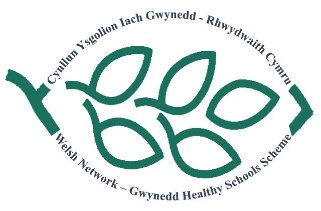 YSGOL Y   MOELWYNHeol Wynne, Blaenau Ffestiniog, Gwynedd, LL41 3DW.Ffôn/Tel: (01766) 830435/Ffacs/Fax: (01766) 831629.E-Bost/E-mail: swyddfa@moelwyn.gwynedd.sch.ukEleri Moss, Mari Roberts; Sharon Davies, Elin Williams, Dewi LakeUwch Dîm Rheoli/Senior Management Team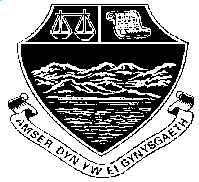 28.6.21Annwyl Rieni/Gwarcheidwad,Asesiad interim a Noson Rieni Rhithiol Blwyddyn 10 – 5.7.21 rhwng 4:00-6:00 o’r glochYn dilyn yr holl newidiadau sydd wedi digwydd eleni rydym wedi penderfynu darparu adroddiad interim yn dilyn arholiadau bl. 10 yn hytrach nag adroddiad terfynol a threfnu noson rieni ychwanegol rithiol ar eich cyfer. Teimlwn y ceir mwy o fudd i gyfarfod ychwanegol o`r fath fydd yn rhoi cyfle i chi roi sylwadau yn eu cyd destun a chyfle i chi holi a thrafod ymhellach hefo’r athrawon.Byddwch yn derbyn yr adroddiad interim ar ddydd Iau, 1.7.21.Mae’r system archebu cyfweliadau ar-lein ar agor yn barod a bydd yn cau am 3:15 ddydd Gwener, 2.7.21. Os hoffech wneud unrhyw newidiadau ar ôl y dyddiad hwn, cysylltwch â swyddfa’r ysgol.Fe gofiwch fod y system yn caniatáu i chi ddewis eich amseroedd apwyntiad eich hun hefo`r athrawon a byddwch yn derbyn e-bost yn cadarnhau eich apwyntiadau – ar y noson hon bydd eich apwyntiadau yn parhau am 5 munud yn ôl yr arfer a bydd yn cau yn awtomatig ar ddiwedd eich amser.Ewch i https://moelwyn.schoolcloud.co.uk i archebu’ch apwyntiadau. Mae canllawiau ar sut i wneud hyn ynghlwm.Mewngofnodwch gyda’r wybodaeth ganlynol:Enw Cyntaf eich plentyn:Cyfenw eich plentyn:Dyddiad geni:Os oes materion pellach yn deillio o`r noson rieni mae croeso cynnes i chi gysylltu hefo Mrs. Mari Roberts i drafod ymhellach.********************Dear Parent/Guardian,Interim Assessment and Year 10 Virtual Parents’ Evening - 5.7.21 between  4:00 – 6:00 pmFollowing all the changes that we have all faced this year we have decided to provide an interim report this term following the year 10 examinations instead of a narrative report and arrange an additional virtual parents evening  for yourselves. We feel that an additional meeting would provide more benefit, enable you  to set comments in their context and provide an opportunity to discuss and query further with teachers.You will be provided with a copy of the interim report by Thursday, 1.7.21.The booking system is already online and will close at 3:15 on Friday 2.7.21. If you wish to make any changes after this time, please contact the School Office. You will remember that the system enables you to choose you appointment times with the subject teachers and you will be provided with an email to confirm bookings – during this evening appointments will last 5 minutes as usual and will close automatically at the end of the allocated time slot.To complete the bookings please visit  https://moelwynschoolcloud.co.uk and book your appointments. A practical guide is attached. Please login with these details:Child’s first name:Child’s second name:Date of birth:If there are any further matters you wish to discuss following the parent’s evening you are very welcome to contact Mari Roberts by phone. Yn gywir/Yours sincerely,Dewi Lake28.6.21Annwyl Rieni/Gwarcheidwad,Asesiad interim a Noson Rieni Rhithiol Blwyddyn 10 – 5.7.21 rhwng 4:00-6:00 o’r glochYn dilyn yr holl newidiadau sydd wedi digwydd eleni rydym wedi penderfynu darparu adroddiad interim yn dilyn arholiadau bl. 10 yn hytrach nag adroddiad terfynol a threfnu noson rieni ychwanegol rithiol ar eich cyfer. Teimlwn y ceir mwy o fudd i gyfarfod ychwanegol o`r fath fydd yn rhoi cyfle i chi roi sylwadau yn eu cyd destun a chyfle i chi holi a thrafod ymhellach hefo’r athrawon.Byddwch yn derbyn yr adroddiad interim ar ddydd Iau, 1.7.21.Mae’r system archebu cyfweliadau ar-lein ar agor yn barod a bydd yn cau am 3:15 ddydd Gwener, 2.7.21. Os hoffech wneud unrhyw newidiadau ar ôl y dyddiad hwn, cysylltwch â swyddfa’r ysgol.Fe gofiwch fod y system yn caniatáu i chi ddewis eich amseroedd apwyntiad eich hun hefo`r athrawon a byddwch yn derbyn e-bost yn cadarnhau eich apwyntiadau – ar y noson hon bydd eich apwyntiadau yn parhau am 5 munud yn ôl yr arfer a bydd yn cau yn awtomatig ar ddiwedd eich amser.Ewch i https://moelwyn.schoolcloud.co.uk i archebu’ch apwyntiadau. Mae canllawiau ar sut i wneud hyn ynghlwm.Mewngofnodwch gyda’r wybodaeth ganlynol:Enw Cyntaf eich plentyn:Cyfenw eich plentyn:Dyddiad geni:Os oes materion pellach yn deillio o`r noson rieni mae croeso cynnes i chi gysylltu hefo Mrs. Mari Roberts i drafod ymhellach.********************Dear Parent/Guardian,Interim Assessment and Year 10 Virtual Parents’ Evening - 5.7.21 between  4:00 – 6:00 pmFollowing all the changes that we have all faced this year we have decided to provide an interim report this term following the year 10 examinations instead of a narrative report and arrange an additional virtual parents evening  for yourselves. We feel that an additional meeting would provide more benefit, enable you  to set comments in their context and provide an opportunity to discuss and query further with teachers.You will be provided with a copy of the interim report by Thursday, 1.7.21.The booking system is already online and will close at 3:15 on Friday 2.7.21. If you wish to make any changes after this time, please contact the School Office. You will remember that the system enables you to choose you appointment times with the subject teachers and you will be provided with an email to confirm bookings – during this evening appointments will last 5 minutes as usual and will close automatically at the end of the allocated time slot.To complete the bookings please visit  https://moelwynschoolcloud.co.uk and book your appointments. A practical guide is attached. Please login with these details:Child’s first name:Child’s second name:Date of birth:If there are any further matters you wish to discuss following the parent’s evening you are very welcome to contact Mari Roberts by phone. Yn gywir/Yours sincerely,Dewi Lake28.6.21Annwyl Rieni/Gwarcheidwad,Asesiad interim a Noson Rieni Rhithiol Blwyddyn 10 – 5.7.21 rhwng 4:00-6:00 o’r glochYn dilyn yr holl newidiadau sydd wedi digwydd eleni rydym wedi penderfynu darparu adroddiad interim yn dilyn arholiadau bl. 10 yn hytrach nag adroddiad terfynol a threfnu noson rieni ychwanegol rithiol ar eich cyfer. Teimlwn y ceir mwy o fudd i gyfarfod ychwanegol o`r fath fydd yn rhoi cyfle i chi roi sylwadau yn eu cyd destun a chyfle i chi holi a thrafod ymhellach hefo’r athrawon.Byddwch yn derbyn yr adroddiad interim ar ddydd Iau, 1.7.21.Mae’r system archebu cyfweliadau ar-lein ar agor yn barod a bydd yn cau am 3:15 ddydd Gwener, 2.7.21. Os hoffech wneud unrhyw newidiadau ar ôl y dyddiad hwn, cysylltwch â swyddfa’r ysgol.Fe gofiwch fod y system yn caniatáu i chi ddewis eich amseroedd apwyntiad eich hun hefo`r athrawon a byddwch yn derbyn e-bost yn cadarnhau eich apwyntiadau – ar y noson hon bydd eich apwyntiadau yn parhau am 5 munud yn ôl yr arfer a bydd yn cau yn awtomatig ar ddiwedd eich amser.Ewch i https://moelwyn.schoolcloud.co.uk i archebu’ch apwyntiadau. Mae canllawiau ar sut i wneud hyn ynghlwm.Mewngofnodwch gyda’r wybodaeth ganlynol:Enw Cyntaf eich plentyn:Cyfenw eich plentyn:Dyddiad geni:Os oes materion pellach yn deillio o`r noson rieni mae croeso cynnes i chi gysylltu hefo Mrs. Mari Roberts i drafod ymhellach.********************Dear Parent/Guardian,Interim Assessment and Year 10 Virtual Parents’ Evening - 5.7.21 between  4:00 – 6:00 pmFollowing all the changes that we have all faced this year we have decided to provide an interim report this term following the year 10 examinations instead of a narrative report and arrange an additional virtual parents evening  for yourselves. We feel that an additional meeting would provide more benefit, enable you  to set comments in their context and provide an opportunity to discuss and query further with teachers.You will be provided with a copy of the interim report by Thursday, 1.7.21.The booking system is already online and will close at 3:15 on Friday 2.7.21. If you wish to make any changes after this time, please contact the School Office. You will remember that the system enables you to choose you appointment times with the subject teachers and you will be provided with an email to confirm bookings – during this evening appointments will last 5 minutes as usual and will close automatically at the end of the allocated time slot.To complete the bookings please visit  https://moelwynschoolcloud.co.uk and book your appointments. A practical guide is attached. Please login with these details:Child’s first name:Child’s second name:Date of birth:If there are any further matters you wish to discuss following the parent’s evening you are very welcome to contact Mari Roberts by phone. Yn gywir/Yours sincerely,Dewi Lake